Petty Cash Form 	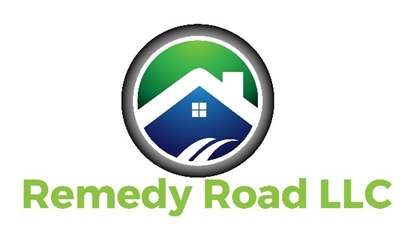 Date: DescriptionDeposit WithdrawalBalance 